Name: ____________________________________		Per: ______	        Date:__________________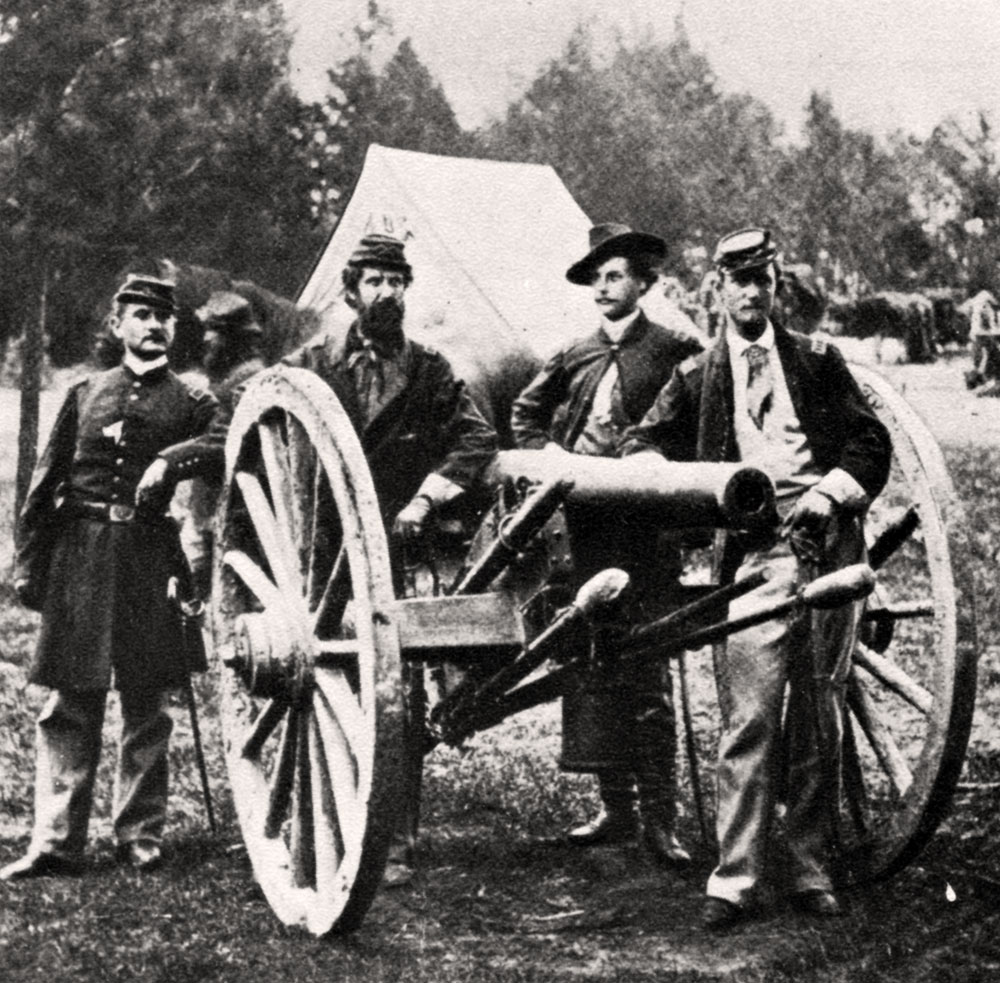 Toward Civil War – Student Notes Events and Issues that led to the Civil WarMissouri CompromiseCauses__________________________________________________________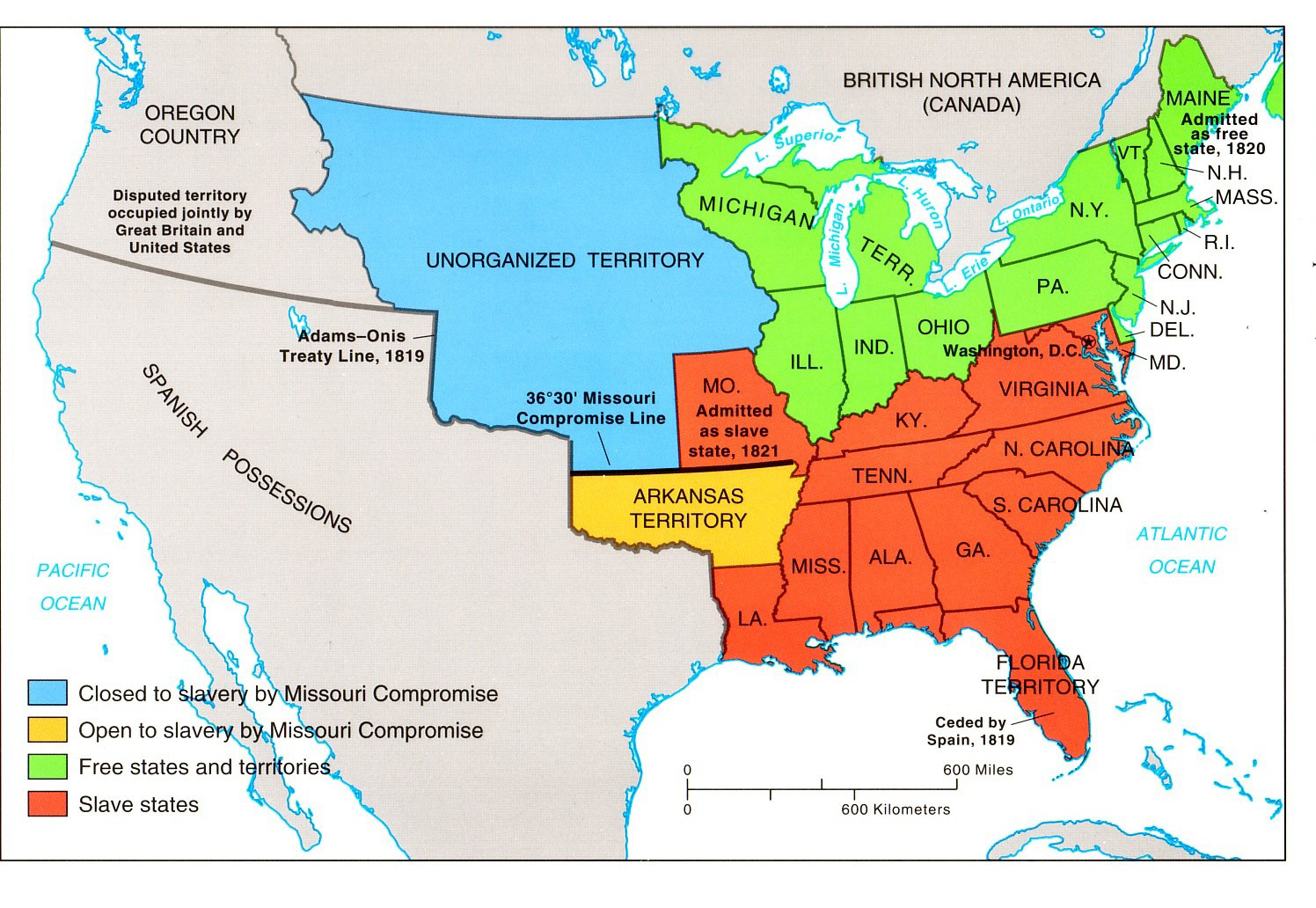 ________________________________________________________________________________________________________________________________________________________________________________________________________________________________________What happened? 	(3 parts to the Compromise)					_____________________________________________________________________________________________________________________________________________________Major Players 						Effects						____________________________	______________________________________________________	______________________________________________________	__________________________Compromise of 1850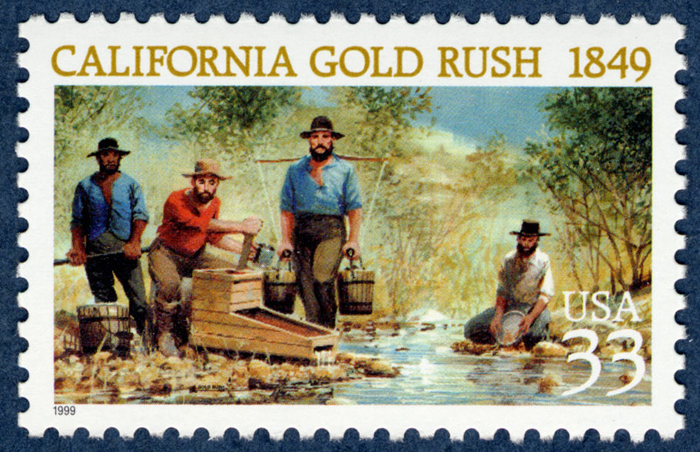 Causes____________________________________________________________________________________________________________________What happened? 						____________________________________________________________________________________________________________________Major Players 						Effects						____________________________	______________________________________________________	______________________________________________________	__________________________Abolitionists and Underground Railroad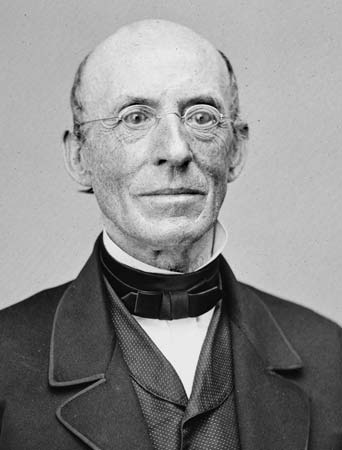 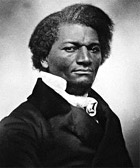 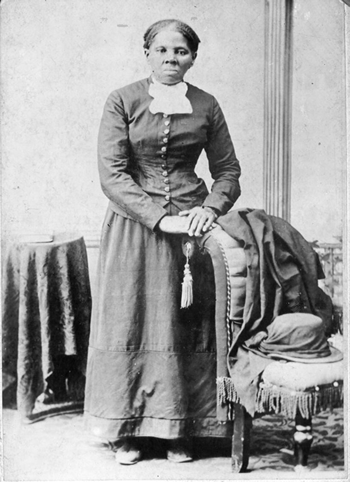 What is the goal of the abolitionists? and Who are they?________________________________________________________________________________________________________________________________________________________________________________________________________________________________________What is the Underground Railroad?						______________________________________________________________________________________________________________________________________________________________________________Major Players 						Effects						____________________________	______________________________________________________	______________________________________________________	______________________________________________________	__________________________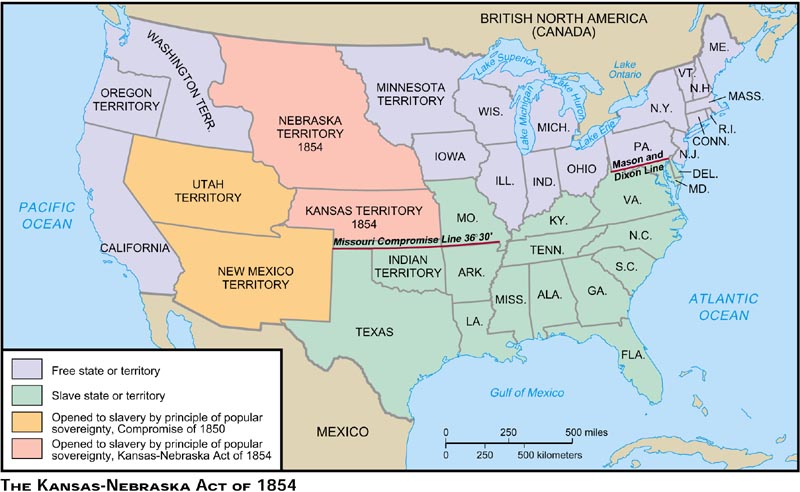 Kansas-Nebraska Act (and Bleeding Kansas)Causes______________________________________________________________________________________________________________________________________________________________________________THE LAW (Popular Sovereignty) 						____________________________________________________________________________________________________________________What happened? ____________________________________________________________________________________________________________________Major Players 						Effects	 (Bleeding Kansas)			____________________________	______________________________________________________	______________________________________________________	______________________________________________________	__________________________Scott v. Sandford (Dred Scott Case)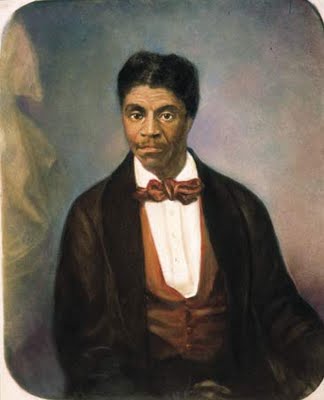 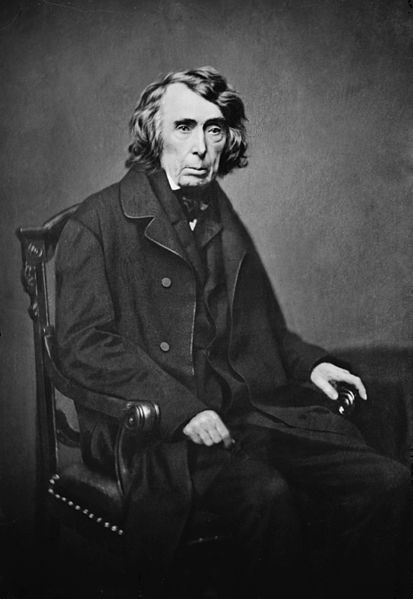 The Supreme Court Case (description)______________________________________________________________________________________________________________________________________________________________________________Major Players (Scott, abolitionists, Sandford, Taney)						 ________________________________________________________________________________________________________________________________________________________________________________________________________________________________________________________________________________________________________________________________________________________________________________________________________________________________________________________________________________________________________________Decision in the CASE					Effects of the Case			____________________________	______________________________________________________	______________________________________________________	______________________________________________________	__________________________John Brown and Harpers Ferry (Virginia in 1859 but today in West Virginia)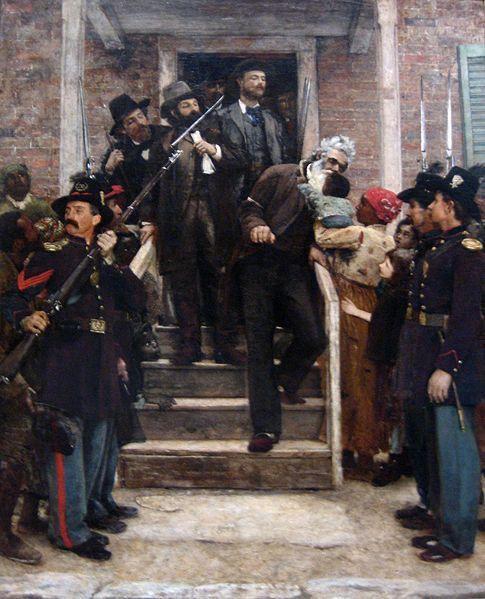 John Brown’s Plan______________________________________________________________________________________________________________________________________________________________________________What happened? 						________________________________________________________________________________________________________________________________________________________________________________________________________________________________________Major Players 						Effects						____________________________	______________________________________________________	______________________________________________________	______________________________________________________	__________________________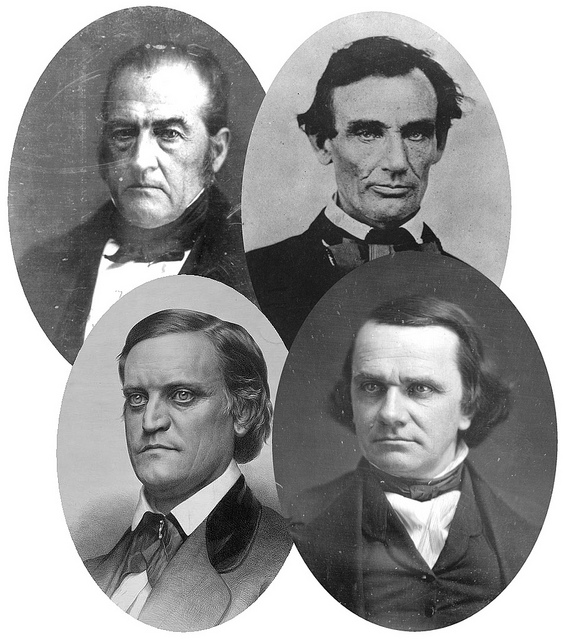 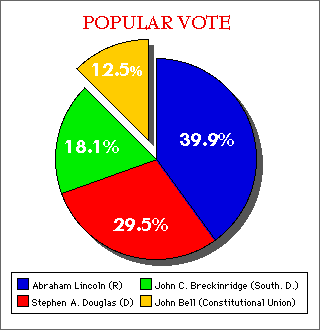 Election of 1860 (4 Candidates for PresidMajor Issues of the Election______________________________________________________________________________________________________________________________________________________________________________Major Players 	(Candidates, Party, Section of Nation)						________________________________________________________________________________________________________________________________________________________________________________________________________________________What happened? 			 Effects_________________	 ___________________________________________	 ___________________________________________	 ___________________________________________	 ___________________________________________	 ___________________________________________	 __________________________Attack on Fort Sumter (located on an island in the harbor of Charleston, South Carolina)What is Fort Sumter?  Why is it important?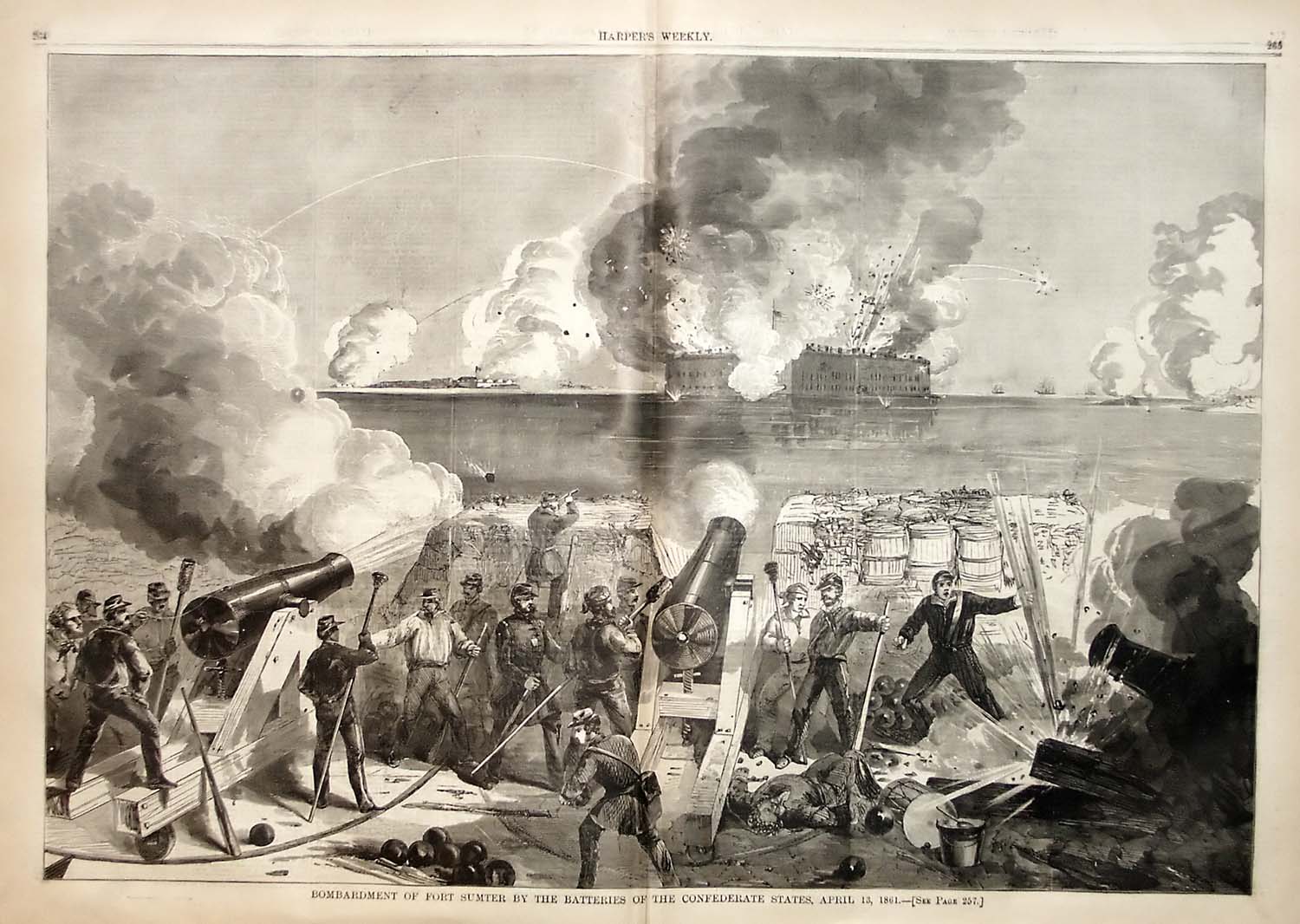 ______________________________________________________________________________________________________________________________________________________________________________Major Players? 						________________________________________________________________________________________________________________________________________________________________________________________________________________________________________What happened? 						Effects						____________________________	______________________________________________________	______________________________________________________	______________________________________________________	__________________________Most Important Terms					Most Important People___________________________	     	________________________________________________________	     	________________________________________________________	     	________________________________________________________	     	________________________________________________________	     	_____________________________Major Issues leading to the Civil WarDirections:  Write down two major issues and explain how each led to the nation dividing up to the Civil War.1. ______________________________________________________________________________________________________________________________________________________________________________________________________________________________________2. ______________________________________________________________________________________________________________________________________________________________________________________________________________________________________